Unidad 4: El agua en la naturaleza Guía 4: Comparando los estados del agua Nombre: ________________________________Curso: 2 ____ Fecha:______¡¡¡Ahora es tu turno!!!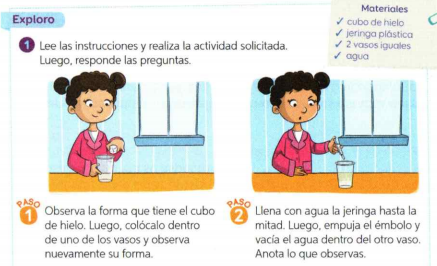 ¿En qué estado se encuentra el cubo de hielo? __________________________________________________________ ¿Qué ocurrió con la forma del cubo de hielo al colocarlo en el vaso?__________________________________________________________ ¿En qué estado se encuentra el agua contenida al interior de la jeringa?__________________________________________________________ ¿Qué ocurrió con la forma del agua contenida al interior de la jeringa al vaciarla en el vaso?__________________________________________________________ Recuerda:El hielo es agua sólida, tiene forma y volumen definidos, ya que al colocarlos en el vaso, su forma no cambia. Volumen es el espacio que ocupa un objeto o cuerpo.El agua líquida, en tanto, adopta la forma del recipiente que la contiene, por lo tanto no tiene forma definida, pero su volumen sí es definido, aunque lo cambies de recipiente. El agua en estado gaseoso, es decir, el vapor de agua, adquiere la forma y el volumen del recipiente que lo contiene, por lo que se dice entonces que no tiene forma ni volumen definido.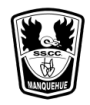 Fundación Educacional ColegioSagrados Corazones ManquehueSegundo Ciclo2°BásicoCs. Naturales